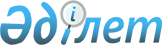 О некоторых вопросах республиканской собственностиПостановление Правительства Республики Казахстан от 24 июля 2018 года № 461
      В соответствии с пунктом 1 статьи 114 Закона Республики Казахстан от 1 марта 2011 года "О государственном имуществе" Правительство Республики Казахстан ПОСТАНОВЛЯЕТ:
      1. Передать в установленном законодательством порядке республиканское имущество с баланса государственного учреждения "Министерство информации и коммуникаций Республики Казахстан" в оплату акций некоммерческого акционерного общества "Государственная корпорация "Правительство для граждан" согласно приложению к настоящему постановлению.
      2. Комитету государственного имущества и приватизации Министерства финансов Республики Казахстан совместно с Министерством информации и коммуникаций Республики Казахстан в установленном законодательством порядке обеспечить принятие мер, вытекающих из настоящего постановления.
      3. Настоящее постановление вводится в действие со дня его подписания. Перечень республиканского имущества, передаваемого в оплату акций некоммерческого акционерного общества "Государственная корпорация "Правительство для граждан"
					© 2012. РГП на ПХВ «Институт законодательства и правовой информации Республики Казахстан» Министерства юстиции Республики Казахстан
				
      Премьер-Министр

      Республики Казахстан

 Б. Сагинтаев
Приложение
к постановлению Правительства
Республики Казахстан
от 24 июля 2018 года № 461 
№ п/п

Наименование имущества

Расположение

Единица измерения

Площадь/

продолжительность

Кадастровый номер

1
Здание центра обслуживания населения
город Костанай, улица Карбышева, 12/10


кв.м.
2647,4
12:193:041:1649:1/А
2
Здание регистрации автомобилей
город Костанай, улица Карбышева, 12/10


кв.м.
423,6
12:193:041:1649:2/Б
3
Павильон для курсантов
город Костанай, улица Карбышева, 12/10


кв.м.
18,7
12:193:041:1649:3/В
4
Дизельная электростанция
город Костанай, улица Карбышева, 12/10


кв.м.
7,9
12:193:041:1649:4/Д
5
Блочно-модульная котельная
город Костанай, улица Карбышева, 12/10


кв.м.
16,2
12:193:041:1649:5/Е
6
Земельный участок
город Костанай, улица Карбышева, 12/10


га
4,0366
12:193:041:1649
7
Водопроводные сети
город Костанай, улица Карбышева, 12/10


пог. м.
275,3
12:193:041:1649:1/XII
8
Линия связи 
город Костанай, улица Карбышева, 12/10


м.
655,3
12:193:041:1649:1/X
9
Тепловая трасса
город Костанай, улица Карбышева, 12/10


пог. м.
206
12:193:041:1649:1/VIII
10
Канализационные сети
город Костанай, улица Карбышева, 12/10


пог. м.
855,2
12:193:041:1649:1/XI
11
Газопровод низкого и высокого давления
город Костанай, улица Карбышева, 12/10


пог. м.
45,2
12:193:041:1649:1/IX
12
Линии электропередач
город Костанай, улица Карбышева, 12/10


м.
1 576
12:193:041:1649:1/VII
13
Благоустройство территории
город Костанай, улица Карбышева, 12/10


-
-